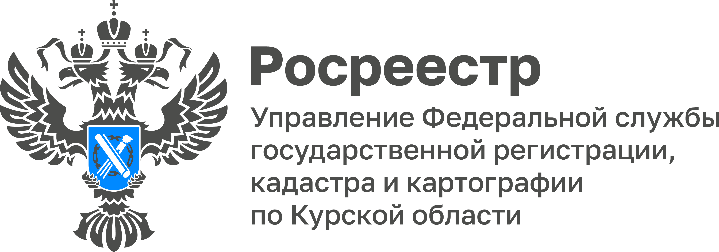 С 1 сентября сокращены сроки процедуры лицензирования и геодезических и картографических работУправление Росреестра по Курской области сообщает об изменениях с 1 сентября 2023 года сроков выдачи лицензий. Нововведения связаны со вступлением в силу постановления Правительства Российской Федерации от 01.09.2023 №142 «О внесении изменений в положение о лицензировании геодезической и картографической деятельности.«В первую очередь изменения направлены на упрощенное взаимодействие ведомства и соискателей лицензии, заявления и прилагаемые документы можно подать в электронной форме через Единый портал государственных услуг», - сообщил заместитель руководителя Управления Росреестра по Курской области Александр Емельянов.Также сокращены сроки оказания государственной услуги:  предоставление лицензии – 10 рабочих дней внесение изменений в Реестр лицензий – 5 рабочих дней в зависимости от оснований.Отменена государственная пошлина за предоставление лицензий на осуществление геодезической и картографической деятельности по заявлениям, поданным до 31 декабря 2023 года.Если государственная пошлина была оплачена по заявлениям, такая государственная пошлина подлежит возврату в порядке, установленным Налоговым Кодексом Российской Федерации.Напоминаем, что в рамках федерального государственного контроля (надзора) в области геодезии и картографии Росреестр отслеживает деятельность организаций, выполняющих геодезические и картографические работы, для которых наличие лицензии является обязательным условием.